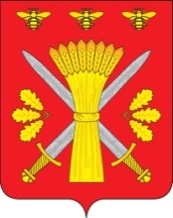 РОССИЙСКАЯ ФЕДЕРАЦИЯОРЛОВСКАЯ ОБЛАСТЬАДМИНИСТРАЦИЯ ТРОСНЯНСКОГО РАЙОНАПОСТАНОВЛЕНИЕот    18 февраля 2020 г.                                                                                                   №  37             с.ТроснаО внесении изменений в постановление администрации Троснянского района от 16 августа 2013 года №207 «Об  утверждении муниципальной программы«Устойчивое развитие сельских территорийТроснянского района на 2014-2017 годы и на период до 2020 года»      В целях принятия мер по эффективному развитию сельских территорий в рамках муниципальной программы «Устойчивое развитие     сельских территорий Троснянского района на 2014-2017 годы и на период до 2020 года», утвержденной Постановлением администрации от 16.08.2013г. № 207, п о с т а н о в л я е т:      1. Изложить паспорт муниципальной программы «Устойчивое развитие сельских территорий Троснянского района Орловской области на 2014-2017 годы и на период до 2020 года» в новой редакции согласно приложению  1 к настоящему постановлению.      2.  Изложить таблицу 9 «Целевые индикаторы и  показатели  Программы» в новой редакции согласно приложению  2 к настоящему постановлению.      3. Изложить таблицу 11 « Реализация мероприятий по обеспечению жильем граждан, проживающих в сельских поселениях Муниципального района, в том числе молодых семей и молодых специалистов» в новой редакции согласно приложению  3 к настоящему постановлению.     4. Изложить таблицу 13 «Реализация мероприятий по обеспечению объектами инженерной инфраструктуры, автомобильными дорогами на территории сельских поселений Муниципального района» в новой редакции согласно приложению  4 к настоящему постановлению.     5. Изложить таблицу 16 «Реализация проектов (мероприятий) по поощрению и популяризации достижений в развитии сельских поселений  Муниципального района» в новой редакции согласно приложению  5 к настоящему постановлению.    6.   В разделе  программы 1.8:- слова «33,4 км» заменить словами «11,4 км».     7.  Главу  III «Объемы и источники финансирования Программы» абзац 2 изложить в новой редакции:«Общий объем финансирования Программы составляет   235,6757 млн. рублей (в ценах соответствующих лет), в том числе:-  за счет средств федерального бюджета  -  99,8480 млн. рублей;        - за счет средств бюджета Орловской области   -  104,2619 млн. рублей;- за счет средств бюджета Троснянского района  -  15,1376 млн. рублей;- за счет средств бюджетов сельских поселений  - 0  млн. рублей;- за счет средств внебюджетных источников  -   16,4282   млн. рублей.»   8. Изложить таблицу 17 «Объемы и источники финансирования мероприятий Программы в 2014-2020 года» в новой редакции согласно приложению  6 к настоящему постановлению.    9. Контроль  за исполнением настоящего постановления оставляю за собой.Глава района                                                                    А.И. НасоновПриложение 1к Постановлению администрации Троснянского  района№ 37 от 18 февраля  2020  г.ПАСПОРТмуниципальной программы 
«Устойчивое развитие сельских территорийТроснянского  района Орловской  области 
на 2014 - 2017 годы и на период до 2020 года»ПАСПОРТподпрограммы 1 «Обеспечение  жильем граждан, проживающих в сельских поселениях муниципального района, в том числе молодых семейи молодых специалистов»ПАСПОРТподпрограммы 2 «Обеспечение объектами инженерной инфраструктуры на территории сельских поселений Троснянского района»ПАСПОРТподпрограммы 3 « Реализация проектов (мероприятий) по поощрению и популяризации достижений в развитии сельских поселений
муниципального района» Приложение 2к Постановлению администрации Троснянского  района№  37 от   18  февраля  2020 г.                                                                 Таблица 9Целевые индикаторы и  показатели  ПрограммыПриложение  3к Постановлению администрации Троснянского  района№  37 от  18 февраля  2020 г.Таблица 11Реализация мероприятий по обеспечению жильем граждан, проживающих в сельских поселениях Муниципального района, в том числе молодых семей и молодых специалистов Приложение 4к Постановлению администрации Троснянского  района№   37 от   18 февраля 2020 г.                                                                    Таблица 13Реализация мероприятий по обеспечению объектами инженерной инфраструктуры, автомобильными дорогами на территории сельских поселений Муниципального районаПриложение 5к Постановлению администрации Троснянского  района№  37 от  18 февраля 2020  г.Таблица 16Реализация проектов (мероприятий) по поощрению и популяризации достижений в развитии сельских поселений Муниципального района Приложение 6к Постановлению администрации Троснянского  района№   37 от   18  февраля  2020  г.Таблица 17Объемы и источники финансирования мероприятий Программы в 2014-2020 годаНаименование Программы-    муниципальная программа «Устойчивое развитие сельских территорий Троснянского  района Орловской  области 
на 2014 – 2017 годы и на период до 2020 года»Основание для разработкираспоряжения  Правительства  Российской Федерации от 30 ноября . № 2036-р и от 8 ноября 2012 г. № 2071-р, постановление Правительства Российской Федерации 
от № 15 июля 2013 года № 598 «Об утверждении федеральной целевой программы «Устойчивое развитие сельских территорий на 2014-2017 годы и на период до 2020 года». -постановление Администрации Троснянского района от 16 августа  2013 г. № 207 «Об утверждении муниципальной долгосрочной целевой программы «Устойчивое развитие сельских территорий на 2014-2017 годы и на период до 2020 года». Муниципальный заказчик-координатор Программы-     администрация Троснянского  района Орловской области Разработчик и исполнитель  Программы-   Отдел сельского хозяйства и продовольствия; отдел архитектуры, строительства и ЖКХ; отдел экономики администрации Троснянского  района Орловской области Подпрограммы1)  подпрограмма 1 «Обеспечение жильем граждан, проживающих в сельских поселениях муниципального района, в том числе молодых семей и молодых специалистов»;2)  подпрограмма 2 «Обеспечение объектами инженерной инфраструктуры на территории сельских поселений Троснянского района»;3)  подпрограмма 3 «Реализация проектов (мероприятий по поощрению и популяризации достижений в развитии сельских поселений муниципального района».1)  подпрограмма 1 «Обеспечение жильем граждан, проживающих в сельских поселениях муниципального района, в том числе молодых семей и молодых специалистов»;2)  подпрограмма 2 «Обеспечение объектами инженерной инфраструктуры на территории сельских поселений Троснянского района»;3)  подпрограмма 3 «Реализация проектов (мероприятий по поощрению и популяризации достижений в развитии сельских поселений муниципального района».Цели и задачи Программы      Основные цели Программы:улучшение условий жизнедеятельности на сельских территориях _ Троснянского  района;улучшение инвестиционного климата в сфере АПК на сельских      территориях  Троснянского  района за счет реализации инфра-        структурных мероприятий в рамках Программы; -     содействие созданию высокотехнологичных рабочих мест на   сельских территориях  Троснянского  района;активизация участия граждан, проживающих на сельских территориях  Троснянского  района, в решении вопросов местного значения; формирование  позитивного отношения к развитию сельских территорий Троснянского  района.      Основными задачами Программы являются:удовлетворение потребностей в благоустроенном жилье населения, проживающего на сельских территориях  Троснянского  района, в том числе молодых семей и молодых специалистов; повышение уровня комплексного обустройства объектами социальной и инженерной инфраструктуры сельских территорий  Троснянского   района; реализация общественно значимых проектов в интересах сельских жителей Троснянского  района с помощью грантовой поддержки; проведение мероприятий по поощрению и популяризации достижений в сельском развитии  Троснянского  района. Важнейшие целевые индикаторы Программыа)  ввод  1253 кв. м жилья для сельских граждан,        проживающих в  Троснянском   районе, в том числе  584 кв.м       для молодых семей и молодых специалистов;-   сокращение числа сельских семей Троснянского района, нуждающихся в улучшении жилищных условий – на 60 %, в том числе     молодых семей и молодых специалистов – на  58  %;б)  ввод в действие объектов социальной сферы: __0  общеобразовательных учреждений на  0 ученических мест;сокращение числа обучающихся в общеобразовательных учреждениях, находящихся на сельских территориях __0 Троснянского района в аварийном состоянии,  на ___ %;0  фельдшерско-акушерских пунктов;увеличение численности сельского населения  Троснянскогорайона, обеспеченного ФАПами  на- 0  человек;5  (количество) плоскостных спортивных сооружений  ;увеличение численности сельского населения  Троснянского района, обеспеченного плоскостными спортивными сооружениями на  -6173 кв.м;0  учреждений культурно-досугового типа  
мест;увеличение численности сельского населения  Троснянского района, обеспеченного учреждениями культурно-досугового типа на _ тыс. человек .в)   ввод в действие объектов инженерной инфраструктуры:14,53 км распределительных газовых сетей;увеличение уровня газификации жилых домов (квартир) сетевым газом с -83,6 %  до -  89,6  %;17,9  км локальных  водопроводов; увеличение уровня обеспеченности населения питьевой водой 
с  - 62,7 % до – 64,3 %;ввод в действие  11,14 км автомобильных дорог уровень обеспеченности автомобильными дорогами с твердым покрытием  до 47,8%. г)   _0  реализованных проектов комплексного обустройства площадок под компактную жилищную застройку 
на сельских территориях  Троснянского  района;д)   _2  реализованных проектов местных инициатив сельских  граждан, проживающих в  Троснянском районе, получивших грантовую поддержку; е)   _18   проведенных  муниципальных мероприятий по популяризации достижений в сельском развитии Троснянского  района;ж)_94  рабочих места, созданных на сельских территориях Троснянского района в результате реализации программыСроки и этапы реализации Программы2014-2020 годыI этап – 2014-2017 годы;II этап – 2018-2020 годы.Объемы и источники финансирования ПрограммыОбщий объем финансирования Программы составляет- 235,6757 млн. рублей, в том числе:- средства федерального бюджета – 99,848 млн.рублей;- средства бюджета области –  104,2619 млн. рублей;- средства бюджета Троснянского района –  15,1376 млн. рублей;- средства бюджетов сельских поселений  Троснянского  района – 0 млн. рублей;- средства внебюджетных источников –  16,4282 млн. рублей.Из них по годам: 2014 год Общий объем финансирования Программы составляет 43,9804 млн. рублей, в том числе:- средства федерального бюджета –1,9906 млн.рублей;- средства бюджета области –  28,7337 млн. рублей;- средства бюджета Троснянского района –  6,3731 млн. рублей;- средства бюджетов сельских поселений  Троснянского  района – 0 млн. рублей;- средства внебюджетных источников –  6,883   млн. рублей2015 год Общий объем финансирования Программы составляет 46,7378 млн. рублей, в том числе:- средства федерального бюджета – 25,7163 млн.рублей;- средства бюджета области –  17,5257 млн. рублей;- средства бюджета Троснянского района –  1,9788 млн. рублей;- средства бюджетов сельских поселений  Троснянского  района – 0 млн. рублей;- средства внебюджетных источников –  1,517   млн. рублей.2016 год Общий объем финансирования Программы составляет 76,9073 млн. рублей, в том числе:- средства федерального бюджета – 42,7148 млн.рублей;- средства бюджета области –  30,3019 млн. рублей;- средства бюджета Троснянского района –  1,9972 млн. рублей;- средства бюджетов сельских поселений  Троснянского  района – 0 млн. рублей;- средства внебюджетных источников –  1,8934 млн. рублей.2017 год Общий объем финансирования Программы составляет 9,7711 млн. рублей, в том числе:- средства федерального бюджета –1,1487 млн.рублей;- средства бюджета области –  3,2661 млн. рублей;- средства бюджета Троснянского района –  1,8121 млн. рублей;- средства бюджетов сельских поселений  Троснянского  района – 0 млн. рублей;- средства внебюджетных источников –  3,5442 млн. рублей.2018 год Общий объем финансирования Программы составляет 51,9237 млн. рублей, в том числе:- средства федерального бюджета –23,7045 млн.рублей;- средства бюджета области –  24,1938 млн. рублей;- средства бюджета Троснянского района 1,8575 млн. рублей;- средства бюджетов сельских поселений  Троснянского  района – 0 млн. рублей;- средства внебюджетных источников – 2,1679  млн. рублей.2019 год Общий объем финансирования Программы составляет 6,3554 млн. рублей, в том числе:- средства федерального бюджета – 4,5731млн. рублей;- средства бюджета области –  0,2407 млн. рублей;- средства бюджета Троснянского района –  1,1189 млн. рублей;- средства бюджетов сельских поселений  Троснянского  района –0 млн. рублей;- средства внебюджетных источников –  0,4227 млн. рублей.2020 год Общий объем финансирования Программы составляет 0 млн. рублей, в том числе:- средства федерального бюджета –0 млн. рублей;- средства бюджета области –  0 млн. рублей;- средства бюджета Троснянского района –  0 млн. рублей;- средства бюджетов сельских поселений  Троснянского  района – 0 млн. рублей;- средства внебюджетных источников –  0  млн. рублей.Ожидаемые результаты реализации Программы и показатели ее социально-экономической эффективностиа) Улучшение жилищных условий   -  12 сельских семей, в том числе -5  молодых семей и молодых специалистов;б) Удовлетворение потребностей организаций АПК  Троснянского района в молодых специалистах на 100  % и социальной сферы -  на _100__ %;в) Увеличение ожидаемой продолжительности жизни – на   3  %;г) Достижение совокупного экономического эффекта в объеме 75,7 млн. рублей, в том числе за счет:прироста продукции сельского хозяйства на основе улучшения условий жизни специалистов АПК _11,0 млн. рублей;реализации мероприятий по развитию газификации и водоснабжения –  48,3  млн. рублей;привлечения внебюджетных средств - 16,4  млн. рублей.Наименование и номер подпрограммы Муниципальнойпрограммы «Обеспечение  жильем граждан, проживающих в сельских поселениях муниципального района, в том числе молодых семей и молодых специалистов»(далее – подпрограмма 1)Ответственный исполнитель подпрограммы 1Отдел сельского хозяйства и продовольствия; отдел архитектуры, строительства и ЖКХ; отдел экономики администрации Троснянского  района Орловской областиУчастники подпрограммы 1-Программно-целевые инструменты подпрограммы 1Ведомственные целевые программы в состав подпрограммы 1 не входятЦель подпрограммы 1Создание комфортных условий жизнедеятельности в сельской местностиЗадача подпрограммы 1Удовлетворение потребностей сельского населения, 
в том числе молодых семей и молодых специалистов, 
в благоустроенном жильеЦелевой индикатор
и показатель подпрограммы 1Ввод (приобретение) жилья для граждан, проживающих в сельской местности, в том числе для молодых семей и молодых специалистовЭтапы и сроки реализации подпрограммы 11 января 2014 года – 31 декабря 2020 года.Этапы не выделяютсяОбъемы бюджетных ассигнований 
подпрограммы 1Общий объем средств, предусмотренных 
на реализацию подпрограммы 1, составляет25,1771 млн. рублей,из них по годам:2014 –9,479  млн. рублей;2015 –2,2717 млн. рублей;2016 –2,9696 млн. рублей;2017 –5,6058 млн. рублей;2018 –3,3442 млн. рублей;2019 –1,5068 млн. рублей;2020 –     0     млн. рублей;в том числе по источникам финансирования подпрограммы 1:областной бюджет, всего –3,2497 млн. рублей;из них по годам:2014 –0,9133 млн. рублей;2015 –0,2897 млн. рублей;2016 –0,6501 млн. рублей;2017 –0,9296 млн. рублей;2018 –0,4201 млн. рублей;2019 –0,0469 млн. рублей;2020 –    0      млн. рублей;прогнозируемый объем средств федерального бюджета, всего –3,7151 млн. рублей;из них по годам:2014 – 0,9506 млн. рублей;2015 – 0,2409 млн. рублей;2016 – 0,3715 млн. рублей;2017 – 0,5898 млн. рублей;2018 – 0,6722 млн. рублей;2019 – 0,8901 млн. рублей;2020 –      0     млн. рублей;прогнозируемый объем средств бюджета Троснянского района, всего –2,0081 млн. рублей;из них по годам:2014 –0,7321 млн. рублей;2015 – 0,2241 млн. рублей;2016 – 0,2786 млн. рублей;2017 – 0,5422 млн. рублей;2018 – 0,0840 млн. рублей;2019 – 0,1471 млн. рублей;2020 –    0       млн. рублей;прогнозируемый объем внебюджетных источников, всего –16,2042 млн. рублей;из них по годам:2014 –  6,8830 млн. рублей;2015 –  1,5170 млн. рублей;2016 –  1,6694 млн. рублей;2017 –  3,5442 млн. рублей;2018 –  2,1679 млн. рублей;2019 –  0,4227 млн. рублей;2020 –    0        млн. рублей.Ожидаемый результат реализации подпрограммы 11) Улучшение жилищных условий 12 сельских семей, 
в том числе 5 молодых семей и молодых специалистовНаименование и номер подпрограммы Муниципальной программы «Обеспечение объектами инженерной инфраструктуры на территории сельских поселений Троснянского района» (далее – подпрограмма 2)Ответственный исполнитель подпрограммы 2 (соисполнители подпрограммы 2)Отдел сельского хозяйства и продовольствия; отдел архитектуры, строительства и ЖКХ; отдел экономики администрации Троснянского  района Орловской областиУчастники подпрограммы 2-Программно-целевые инструменты подпрограммы 2Ведомственные целевые программы в состав подпрограммы 2 не входятЦель подпрограммы 2Создание комфортных условий жизнедеятельности в сельской местностиЗадача подпрограммы 2Повышение уровня комплексного обустройства населенных пунктов, расположенных в сельской местности, объектами социальной и инженерной инфраструктуры; концентрация ресурсов, направленных на комплексное обустройство объектами социальной и инженерной инфраструктуры, автомобильными дорогами общего пользования 
с твердым покрытием, ведущими от сети автомобильных дорог населенных пунктов, расположенных в сельской местности, в которых осуществляются инвестиционные проекты в сфере агропромышленного комплекса.Активизация участия граждан, проживающих 
в сельской местности, в решении вопросов местного значенияЦелевые индикаторы
и показатели подпрограммы 21) ввод в действие общеобразовательных организаций;2) открытие фельдшерско-акушерских пунктов;3) ввод в действие плоскостных спортивных сооружений;4) ввод в действие учреждений культурно- досугового типа в сельской местности;5) ввод в действие распределительных газовых сетей;6) ввод в действие локальных водопроводов;7) ввод в эксплуатацию автомобильных дорог общего пользования с твердым покрытием, ведущих от сети автомобильных дорог населенных пунктов, расположенных в сельской местности, в которых осуществляются инвестиционные проекты в сфере агропромышленного комплекса;8)  количество реализованных проектов местных инициатив граждан, проживающих в сельской местности, получивших грантовую поддержкуЭтапы и сроки реализации подпрограммы 21 января 2014 года – 31 декабря 2020 годаОбъемы бюджетных ассигнований 
подпрограммы 2Общий объем средств, предусмотренных 
на реализацию подпрограммы 2, составляет209,9261 млн. рублей, из них по годам:2014 – 34,4097 млн. рублей;2015 – 44,3681 млн. рублей;2016 – 73,8388 млн. рублей;2017 –   4,0720 млн. рублей;2018 – 48,4852 млн. рублей;2019 –  4,7523  млн. рублей;2020 – 0            млн. рублей;в том числе по источникам финансирования подпрограммы 2:областной бюджет, всего –101,0122 млн. рублей;из них по годам:2014 –27,8204 млн. рублей;2015 –17,2360 млн. рублей;2016 –29,6518 млн. рублей;2017 –2,3365   млн. рублей;2018 –23,7737 млн. рублей;2019 –0,1938   млн. рублей;2020 –0            млн. рублей;прогнозируемый объем средств федерального бюджета, всего – 96,1329 млн. рублей;из них по годам:2014 – 1,0400  млн. рублей;2015 –25,4754 млн. рублей;2016 –42,3433 млн. рублей;2017 –  0,5589 млн. рублей;2018 –23,0323 млн. рублей;2019 – 3,6830  млн. рублей;2020 –   0         млн. рублей;прогнозируемый объем средств бюджета Троснянского района, всего –12,5570 млн. рублей;из них по годам:2014 –5,5493 млн. рублей;2015 –1,6567 млн. рублей;2016 –1,6197 млн. рублей;2017 –1,1766 млн. рублей;2018 –1,6792 млн. рублей;2019 –0,8755 млн. рублей;2020 –    0      млн. рублей;прогнозируемый объем внебюджетных источников, всего –0,224 млн. рублей;из них по годам2016– 0,224 млн. рублейОжидаемые результаты реализации подпрограммы 23)  1) увеличение количества привлеченных к занятиям физической культурой и спортом граждан, проживающих в сельской местности, прежде всего молодежи, за счет расширения сети плоскостных спортивных сооружений на 6173 кв. м;2) повышение уровня инженерного обустройства населенных пунктов, расположенных в сельской местности: газом – с 83,6 % (2013 год) до 89,6 %; водой 
с 62,7 % (2013 год) до 64,3 %; автомобильными дорогами – до 47,8 %;3) реализация 2 проектов местных инициатив граждан, проживающих в сельской местностиНаименование и номер подпрограммы Государственнойпрограммы «Поощрение и популяризация достижений в сфере развития сельских территорий» 
(далее – подпрограмма 3)Ответственный исполнитель подпрограммы 3Отдел сельского хозяйства и продовольствия; отдел архитектуры, строительства и ЖКХ; отдел экономики администрации Троснянского  района Орловской области Участники подпрограммы 3-Программно-целевые инструменты подпрограммы 3Ведомственные целевые программы в состав подпрограммы 3 не входятЦель подпрограммы 3Формирование позитивного отношения к сельской местности и сельскому образу жизниЗадача подпрограммы 3Поощрение и популяризация достижений в сфере развития сельских территорийЦелевой индикатор
и показатель подпрограммы 3Количество реализованных проектов по поощрению 
и популяризации достижений в сфере развития сельских территорийЭтапы и сроки реализации подпрограммы 31 января 2014 года – 31 декабря 2020 годаОбъемы бюджетных ассигнований 
подпрограммы 3Общий объем средств, предусмотренных 
на реализацию подпрограммы 3, составляет0, 5725 млн. рублей,из них по годам:2014 –0,0917 млн. рублей;2015 –  0,098 млн. рублей;2016 –0,0989 млн. рублей;2017 –0,0933 млн. рублей;2018– 0,0943 млн. рублей;2019– 0,0963 млн. рублей;2020 – 0         млн. рублей;в том числе по источникам финансирования подпрограммы 3:прогнозируемый объем средств бюджета Троснянского района, всего – 0,5725 млн. рублей,из них по годам:2014 – 0,0917 млн. рублей;2015 – 0,0980 млн. рублей;2016 – 0,0989 млн. рублей;2017 – 0,0933 млн. рублей;2018 – 0,0943 млн. рублей;2019 – 0,0963 млн. рублей;2020 – 0          млн. рублей.Ожидаемые результаты реализации подпрограммы 3Реализация 18 проектов по поощрению 
и популяризации достижений в сфере развития сельских территорий№ п/пНаименованиеЕдин. измер.2013 (базовый)Прогноз по годам реализации ПрограммыПрогноз по годам реализации ПрограммыПрогноз по годам реализации ПрограммыПрогноз по годам реализации ПрограммыПрогноз по годам реализации ПрограммыПрогноз по годам реализации ПрограммыПрогноз по годам реализации ПрограммыПрогноз по годам реализации ПрограммыПрогноз по годам реализации ПрограммыПрогноз по годам реализации ПрограммыОтношение . к .№ п/пНаименованиеЕдин. измер.2013 (базовый)2014201520162017201720182018201920192020Отношение . к .12345678899101011121Демографические показатели в Муниципальном районеДемографические показатели в Муниципальном районеДемографические показатели в Муниципальном районеДемографические показатели в Муниципальном районеДемографические показатели в Муниципальном районеДемографические показатели в Муниципальном районеДемографические показатели в Муниципальном районеДемографические показатели в Муниципальном районеДемографические показатели в Муниципальном районеДемографические показатели в Муниципальном районеДемографические показатели в Муниципальном районеДемографические показатели в Муниципальном районеДемографические показатели в Муниципальном районе1.1Численность сельского населения тыс. чел.9,89,49,19,09,09,08,98,98,28,28,20,841.2Численность сельского населения в трудоспособном возрастетыс. чел.5,34,54,54,54,54,54,54,54,54,54,50,851.3Коэффициент рождаемости сельского населения (число родившихся на 100 сельских жителей)1,221,171,21,21,21,21,21,21,21,21,20,981.4Коэффициент смертности сельского населения (число умерших на 100 сельских жителей)1,832,01,861,81,81,81,81,81,81,81,80,982Создание комфортных условий жизнедеятельности в Муниципальном районеСоздание комфортных условий жизнедеятельности в Муниципальном районеСоздание комфортных условий жизнедеятельности в Муниципальном районеСоздание комфортных условий жизнедеятельности в Муниципальном районеСоздание комфортных условий жизнедеятельности в Муниципальном районеСоздание комфортных условий жизнедеятельности в Муниципальном районеСоздание комфортных условий жизнедеятельности в Муниципальном районеСоздание комфортных условий жизнедеятельности в Муниципальном районеСоздание комфортных условий жизнедеятельности в Муниципальном районеСоздание комфортных условий жизнедеятельности в Муниципальном районеСоздание комфортных условий жизнедеятельности в Муниципальном районеСоздание комфортных условий жизнедеятельности в Муниципальном районеСоздание комфортных условий жизнедеятельности в Муниципальном районеСоздание комфортных условий жизнедеятельности в Муниципальном районе2.1Улучшение жилищных условий в сельских поселениях Муниципального районаУлучшение жилищных условий в сельских поселениях Муниципального районаУлучшение жилищных условий в сельских поселениях Муниципального районаУлучшение жилищных условий в сельских поселениях Муниципального районаУлучшение жилищных условий в сельских поселениях Муниципального районаУлучшение жилищных условий в сельских поселениях Муниципального районаУлучшение жилищных условий в сельских поселениях Муниципального районаУлучшение жилищных условий в сельских поселениях Муниципального районаУлучшение жилищных условий в сельских поселениях Муниципального районаУлучшение жилищных условий в сельских поселениях Муниципального районаУлучшение жилищных условий в сельских поселениях Муниципального районаУлучшение жилищных условий в сельских поселениях Муниципального районаУлучшение жилищных условий в сельских поселениях Муниципального районаУлучшение жилищных условий в сельских поселениях Муниципального района2.1.1Количество сельских семей, признанных нуждающимися в улучшении жилищных условий  (на конец года) – всегоед.30242322202019191818180,62.1.1в том числе молодых семей и молодых специалистов ед.1210101099887770,582.1.2Ввод (приобретение) жилья для граждан, проживающих в сельских поселениях - всеготыс.кв.м0,1860,5070,0970,1450,2170,2170,1160,1160,1710,1712.1.2в том числе для молодых семей и молодых специалистовтыс.кв.м0,080,185000,1120,1120,1160,1160,1710,1712.1.3Количество сельских семей, улучшивших жилищные условия - всегоед.36112211112.1.3в том числе молодых семей и молодых специалистовед.12001111112.2Обеспеченность общеобразовательными учреждениями в сельских поселениях Муниципального районаОбеспеченность общеобразовательными учреждениями в сельских поселениях Муниципального районаОбеспеченность общеобразовательными учреждениями в сельских поселениях Муниципального районаОбеспеченность общеобразовательными учреждениями в сельских поселениях Муниципального районаОбеспеченность общеобразовательными учреждениями в сельских поселениях Муниципального районаОбеспеченность общеобразовательными учреждениями в сельских поселениях Муниципального районаОбеспеченность общеобразовательными учреждениями в сельских поселениях Муниципального районаОбеспеченность общеобразовательными учреждениями в сельских поселениях Муниципального районаОбеспеченность общеобразовательными учреждениями в сельских поселениях Муниципального районаОбеспеченность общеобразовательными учреждениями в сельских поселениях Муниципального районаОбеспеченность общеобразовательными учреждениями в сельских поселениях Муниципального районаОбеспеченность общеобразовательными учреждениями в сельских поселениях Муниципального районаОбеспеченность общеобразовательными учреждениями в сельских поселениях Муниципального районаОбеспеченность общеобразовательными учреждениями в сельских поселениях Муниципального района2.2.1Численность учащихся в сельских общеобразовательных учреждениях чел.8588478147787787787577577437437430,872.2.2Численность учащихся в первую смену в  сельских общеобразовательных учреждениях чел.8588478147787787787577577437437430,872.2..3Численность учащихся в сельских общеобразовательных учреждениях, находящихся в ветхом и аварийном состояниичел.0000000000002.2.4Ввод в действие  сельских общеобразовательных учреждений мест2.3Обеспеченность учреждениями первичной медико-санитарной помощи в сельских поселениях Муниципального районаОбеспеченность учреждениями первичной медико-санитарной помощи в сельских поселениях Муниципального районаОбеспеченность учреждениями первичной медико-санитарной помощи в сельских поселениях Муниципального районаОбеспеченность учреждениями первичной медико-санитарной помощи в сельских поселениях Муниципального районаОбеспеченность учреждениями первичной медико-санитарной помощи в сельских поселениях Муниципального районаОбеспеченность учреждениями первичной медико-санитарной помощи в сельских поселениях Муниципального районаОбеспеченность учреждениями первичной медико-санитарной помощи в сельских поселениях Муниципального районаОбеспеченность учреждениями первичной медико-санитарной помощи в сельских поселениях Муниципального районаОбеспеченность учреждениями первичной медико-санитарной помощи в сельских поселениях Муниципального районаОбеспеченность учреждениями первичной медико-санитарной помощи в сельских поселениях Муниципального районаОбеспеченность учреждениями первичной медико-санитарной помощи в сельских поселениях Муниципального районаОбеспеченность учреждениями первичной медико-санитарной помощи в сельских поселениях Муниципального районаОбеспеченность учреждениями первичной медико-санитарной помощи в сельских поселениях Муниципального районаОбеспеченность учреждениями первичной медико-санитарной помощи в сельских поселениях Муниципального района2.3.1Наличие ФАПов в сельских поселениях ед.17171717171717171717171,02.3.1в том числе находящихся в ветхом и аварийном состоянииед.2.3.2Наличие офисов врача общей практики в сельских поселениях ед.2.3.2в том числе находящихся в ветхом и аварийном состоянииед.2.3.3Ввод в действие ФАПов в сельских поселениях ед.2.3.4Ввод в действие офисов врача общей практики в сельских поселениях ед.2.3.5Прирост сельского населения, обеспеченного ФАПамичел.2.3.6Прирост сельского населения, обеспеченного офисами врача общей практикичел.2.4Обеспеченность плоскостными спортивными сооружениями в сельских поселениях Муниципального районаОбеспеченность плоскостными спортивными сооружениями в сельских поселениях Муниципального районаОбеспеченность плоскостными спортивными сооружениями в сельских поселениях Муниципального районаОбеспеченность плоскостными спортивными сооружениями в сельских поселениях Муниципального районаОбеспеченность плоскостными спортивными сооружениями в сельских поселениях Муниципального районаОбеспеченность плоскостными спортивными сооружениями в сельских поселениях Муниципального районаОбеспеченность плоскостными спортивными сооружениями в сельских поселениях Муниципального районаОбеспеченность плоскостными спортивными сооружениями в сельских поселениях Муниципального районаОбеспеченность плоскостными спортивными сооружениями в сельских поселениях Муниципального районаОбеспеченность плоскостными спортивными сооружениями в сельских поселениях Муниципального районаОбеспеченность плоскостными спортивными сооружениями в сельских поселениях Муниципального районаОбеспеченность плоскостными спортивными сооружениями в сельских поселениях Муниципального районаОбеспеченность плоскостными спортивными сооружениями в сельских поселениях Муниципального районаОбеспеченность плоскостными спортивными сооружениями в сельских поселениях Муниципального района2.4.1Наличие плоскостных спортивных сооружений в сельских поселениях ед.21222324252526262626261,242.4.1Наличие плоскостных спортивных сооружений в сельских поселениях кв.м47687493235083351822528115281153860538605386053860538601,132.4.1в том числе находящихся в ветхом и аварийном состоянииед.2.4.1в том числе находящихся в ветхом и аварийном состояниикв.м2.4.2Ввод в действие плоскостных спортивных сооружений в сельских поселениях ед.11111112.4.2Ввод в действие плоскостных спортивных сооружений в сельских поселениях кв.м16361510989989989104910492.4.3Прирост сельского населения, обеспеченного плоскостными спортивными сооружениямичел.25803804430447544754503450342.5Обеспеченность учреждениями культурно-досугового типа сельских поселений Муниципального районаОбеспеченность учреждениями культурно-досугового типа сельских поселений Муниципального районаОбеспеченность учреждениями культурно-досугового типа сельских поселений Муниципального районаОбеспеченность учреждениями культурно-досугового типа сельских поселений Муниципального районаОбеспеченность учреждениями культурно-досугового типа сельских поселений Муниципального районаОбеспеченность учреждениями культурно-досугового типа сельских поселений Муниципального районаОбеспеченность учреждениями культурно-досугового типа сельских поселений Муниципального районаОбеспеченность учреждениями культурно-досугового типа сельских поселений Муниципального районаОбеспеченность учреждениями культурно-досугового типа сельских поселений Муниципального районаОбеспеченность учреждениями культурно-досугового типа сельских поселений Муниципального районаОбеспеченность учреждениями культурно-досугового типа сельских поселений Муниципального районаОбеспеченность учреждениями культурно-досугового типа сельских поселений Муниципального районаОбеспеченность учреждениями культурно-досугового типа сельских поселений Муниципального районаОбеспеченность учреждениями культурно-досугового типа сельских поселений Муниципального района2.5.1Наличие учреждений культурно-досугового типа в сельских поселениях ед.999999999991,02.5.1Наличие учреждений культурно-досугового типа в сельских поселениях мест8288288288288288288288288288288281,02.5.1в том числе  находящихся в ветхом и аварийном состоянииед.2.5.1в том числе  находящихся в ветхом и аварийном состояниимест2.5.2Ввод в действие учреждений культурно-досугового типа в сельских поселениях ед.2.5.2Ввод в действие учреждений культурно-досугового типа в сельских поселениях мест2.5.3Прирост сельского населения, обеспеченного учреждениями культурно-досугового типа чел.2.6Газоснабжение сельских поселений Муниципального районаГазоснабжение сельских поселений Муниципального районаГазоснабжение сельских поселений Муниципального районаГазоснабжение сельских поселений Муниципального районаГазоснабжение сельских поселений Муниципального районаГазоснабжение сельских поселений Муниципального районаГазоснабжение сельских поселений Муниципального районаГазоснабжение сельских поселений Муниципального районаГазоснабжение сельских поселений Муниципального районаГазоснабжение сельских поселений Муниципального районаГазоснабжение сельских поселений Муниципального районаГазоснабжение сельских поселений Муниципального районаГазоснабжение сельских поселений Муниципального районаГазоснабжение сельских поселений Муниципального района2.6.1Ввод в действие распределительных газовых сетей в сельских поселениях км5,43,853,855,285,282.6.2Уровень износа объектов газоснабжения%78,279,279,278,278,278,277,277,275,275,275,20,962.6.3Уровень газификации жилищного фонда сельских поселений Муниципального района%83,683,683,686,286,286,288,688,689,689,689,61,072.7Водоснабжение в сельских поселениях Муниципального районаВодоснабжение в сельских поселениях Муниципального районаВодоснабжение в сельских поселениях Муниципального районаВодоснабжение в сельских поселениях Муниципального районаВодоснабжение в сельских поселениях Муниципального районаВодоснабжение в сельских поселениях Муниципального районаВодоснабжение в сельских поселениях Муниципального районаВодоснабжение в сельских поселениях Муниципального районаВодоснабжение в сельских поселениях Муниципального районаВодоснабжение в сельских поселениях Муниципального районаВодоснабжение в сельских поселениях Муниципального районаВодоснабжение в сельских поселениях Муниципального районаВодоснабжение в сельских поселениях Муниципального районаВодоснабжение в сельских поселениях Муниципального района2.7.1Строительство локальных водопроводов в сельских поселениях Муниципального районакм-10,37,62.7.2Уровень износа объектов водоснабжения%95,9593,992,992,992,992,992,992,992,992,992,90,972.7.3Уровень обеспечения населения питьевой водой в сельских поселениях %62,763,964,364,364,364,364,364,364,364,364,31,033Реализация проектов комплексного обустройства площадок под компактную жилищную застройкуРеализация проектов комплексного обустройства площадок под компактную жилищную застройкуРеализация проектов комплексного обустройства площадок под компактную жилищную застройкуРеализация проектов комплексного обустройства площадок под компактную жилищную застройкуРеализация проектов комплексного обустройства площадок под компактную жилищную застройкуРеализация проектов комплексного обустройства площадок под компактную жилищную застройкуРеализация проектов комплексного обустройства площадок под компактную жилищную застройкуРеализация проектов комплексного обустройства площадок под компактную жилищную застройкуРеализация проектов комплексного обустройства площадок под компактную жилищную застройкуРеализация проектов комплексного обустройства площадок под компактную жилищную застройкуРеализация проектов комплексного обустройства площадок под компактную жилищную застройкуРеализация проектов комплексного обустройства площадок под компактную жилищную застройкуРеализация проектов комплексного обустройства площадок под компактную жилищную застройкуРеализация проектов комплексного обустройства площадок под компактную жилищную застройку3.1Количество населенных пунктов, в которых реализованы проекты комплексного обустройства  ед.13.2Объем жилищной застройки  тыс.   кв.м167,54Реализация проектов местных инициатив граждан, проживающих в сельских поселениях Муниципального районаРеализация проектов местных инициатив граждан, проживающих в сельских поселениях Муниципального районаРеализация проектов местных инициатив граждан, проживающих в сельских поселениях Муниципального районаРеализация проектов местных инициатив граждан, проживающих в сельских поселениях Муниципального районаРеализация проектов местных инициатив граждан, проживающих в сельских поселениях Муниципального районаРеализация проектов местных инициатив граждан, проживающих в сельских поселениях Муниципального районаРеализация проектов местных инициатив граждан, проживающих в сельских поселениях Муниципального районаРеализация проектов местных инициатив граждан, проживающих в сельских поселениях Муниципального районаРеализация проектов местных инициатив граждан, проживающих в сельских поселениях Муниципального районаРеализация проектов местных инициатив граждан, проживающих в сельских поселениях Муниципального районаРеализация проектов местных инициатив граждан, проживающих в сельских поселениях Муниципального районаРеализация проектов местных инициатив граждан, проживающих в сельских поселениях Муниципального районаРеализация проектов местных инициатив граждан, проживающих в сельских поселениях Муниципального районаРеализация проектов местных инициатив граждан, проживающих в сельских поселениях Муниципального района4.1Количество реализованных проектов местных инициативед.24.2Число жителей, принявших участие в реализации проектов местных инициативчел.1205Проведение мероприятий по поощрению и популяризации достижений в развитии сельских территорий Муниципального районаПроведение мероприятий по поощрению и популяризации достижений в развитии сельских территорий Муниципального районаПроведение мероприятий по поощрению и популяризации достижений в развитии сельских территорий Муниципального районаПроведение мероприятий по поощрению и популяризации достижений в развитии сельских территорий Муниципального районаПроведение мероприятий по поощрению и популяризации достижений в развитии сельских территорий Муниципального районаПроведение мероприятий по поощрению и популяризации достижений в развитии сельских территорий Муниципального районаПроведение мероприятий по поощрению и популяризации достижений в развитии сельских территорий Муниципального районаПроведение мероприятий по поощрению и популяризации достижений в развитии сельских территорий Муниципального районаПроведение мероприятий по поощрению и популяризации достижений в развитии сельских территорий Муниципального районаПроведение мероприятий по поощрению и популяризации достижений в развитии сельских территорий Муниципального районаПроведение мероприятий по поощрению и популяризации достижений в развитии сельских территорий Муниципального районаПроведение мероприятий по поощрению и популяризации достижений в развитии сельских территорий Муниципального районаПроведение мероприятий по поощрению и популяризации достижений в развитии сельских территорий Муниципального районаПроведение мероприятий по поощрению и популяризации достижений в развитии сельских территорий Муниципального района5.1Количество проведенных мероприятийед.33333333336Создание рабочих мест в сельских поселениях Муниципального районаСоздание рабочих мест в сельских поселениях Муниципального районаСоздание рабочих мест в сельских поселениях Муниципального районаСоздание рабочих мест в сельских поселениях Муниципального районаСоздание рабочих мест в сельских поселениях Муниципального районаСоздание рабочих мест в сельских поселениях Муниципального районаСоздание рабочих мест в сельских поселениях Муниципального районаСоздание рабочих мест в сельских поселениях Муниципального районаСоздание рабочих мест в сельских поселениях Муниципального районаСоздание рабочих мест в сельских поселениях Муниципального районаСоздание рабочих мест в сельских поселениях Муниципального районаСоздание рабочих мест в сельских поселениях Муниципального районаСоздание рабочих мест в сельских поселениях Муниципального районаСоздание рабочих мест в сельских поселениях Муниципального района6.1Количество созданных рабочих местед.224854555555221,07.Строительство автомобильных дорогСтроительство автомобильных дорогСтроительство автомобильных дорогСтроительство автомобильных дорогСтроительство автомобильных дорогСтроительство автомобильных дорогСтроительство автомобильных дорогСтроительство автомобильных дорогСтроительство автомобильных дорогСтроительство автомобильных дорогСтроительство автомобильных дорогСтроительство автомобильных дорогСтроительство автомобильных дорогСтроительство автомобильных дорог7.1Строительство автомобильных дорог в сельских поселениях км3,943,63,63,67.2Уровень обеспеченности населенных пунктов автомобильными дорогами с твердым покрытием%37,837,842,043,843,847,847,847,847,847,847,81,3№ п/пПоказателиЕдин.измер.ВсегоВ том числе по годам реализации ПрограммыВ том числе по годам реализации ПрограммыВ том числе по годам реализации ПрограммыВ том числе по годам реализации ПрограммыВ том числе по годам реализации ПрограммыВ том числе по годам реализации ПрограммыВ том числе по годам реализации Программы№ п/пПоказателиЕдин.измер.Всего201420152016201720182019202012345678910111Строительство (приобретение) жилья  для жителей сельских поселений Муниципального района –  всего
в том числе в разрезе сельских поселений:домов741111Строительство (приобретение) жилья  для жителей сельских поселений Муниципального района –  всего
в том числе в разрезе сельских поселений:кв.м669322971451051Строительство (приобретение) жилья  для жителей сельских поселений Муниципального района –  всего
в том числе в разрезе сельских поселений:млн. руб.14,11436,02022,27172,96962,85281.1Троснянское сельское поселениедомов741111.1Троснянское сельское поселениекв.м669322971451051.1Троснянское сельское поселениемлн. руб.14,11436,02022,27172,96962,85282Строительство (приобретение) жилых помещений в сельских поселениях Муниципального района для обеспечения жильем молодых семей  и  молодых специалистов– всего
в том числе в разрезе сельских поселений:млн. руб11,06283,4588002,75303,34421,50682Строительство (приобретение) жилых помещений в сельских поселениях Муниципального района для обеспечения жильем молодых семей  и  молодых специалистов– всего
в том числе в разрезе сельских поселений:домов52001112Строительство (приобретение) жилых помещений в сельских поселениях Муниципального района для обеспечения жильем молодых семей  и  молодых специалистов– всего
в том числе в разрезе сельских поселений:кв.м584185001121161712.1Троснянское сельское поселениемлн. руб.11,06283,4588002,75303,34421,50682.1Троснянское сельское поселениедомов52001112.1Троснянское сельское поселениекв.м58418500112116171№ п/пПоказателиЕдин.измер.ВсегоВ том числе по годам реализации ПрограммыВ том числе по годам реализации ПрограммыВ том числе по годам реализации ПрограммыВ том числе по годам реализации ПрограммыВ том числе по годам реализации ПрограммыВ том числе по годам реализации ПрограммыВ том числе по годам реализации Программы№ п/пПоказателиЕдин.измер.Всего201420152016201720182019202012345678910111Строительство распределительных газопроводов - всего,в том числе в разрезе сельских поселений:млн. руб12,20833,32350,9943,70854,18231Строительство распределительных газопроводов - всего,в том числе в разрезе сельских поселений:км.14,535,43,855,281.1Жерновецкоее сельское поселениеСтроительство газопровода в д. Чернодьемлн. руб.3,32353,32351.1Жерновецкоее сельское поселениеСтроительство газопровода в д. Чернодьекм.5,45,41.2Пенновское сельское поселениеРазработка   ПСД на газоснабжение с.Высокое, д. Редогощь, д. Слободкамлн. руб0,9940,9941.2Пенновское сельское поселениеРазработка   ПСД на газоснабжение с.Высокое, д. Редогощь, д. Слободкакм..1.3Пенновское сельское поселениеСтроительство газопровода в с.Высокое, д. Редогощь, д. Слободкамлн. руб7,89083,70854,18231.3Пенновское сельское поселениеСтроительство газопровода в с.Высокое, д. Редогощь, д. Слободкакм..9,133,855,282Строительство локальных сетей водоснабжения -всегоВ том числе в разрезе сельских поселений:млн. руб.36,112731,77313,76960,572Строительство локальных сетей водоснабжения -всегоВ том числе в разрезе сельских поселений:км.17,910,37,62.1Малахово-Слободское сельское поселениемлн. руб.20,820,82.1Малахово-Слободское сельское поселениек.м10,310,32.1Строительство водозаборной скважины и водопроводных сетей в д.Чермошное, с. Турьимлн. руб.20,820,82.1Строительство водозаборной скважины и водопроводных сетей в д.Чермошное, с. Турьикм10,310,32.2Никольское сельское поселениемлн. руб.14,742710,97313,76962.2Никольское сельское поселениекм.7,67,62.2Строительство водозаборной скважины и водопроводных сетей в с. Никольскоемлн. руб.14,742710,9731 3,76962.2Строительство водозаборной скважины и водопроводных сетей в с. Никольскоекм7,67,62.3Троснянское сельское поселениемлн. руб.0,570,572.3Троснянское сельское поселениекм.2.3Разработка   ПСД на водоснабжение в с. Сомовомлн. руб.0,570,572.3Разработка   ПСД на водоснабжение в с. Сомовокм3.Строительство автомобильных дорогмлн. руб145,637,366,342,03.Строительство автомобильных дорогкм.11,143,943,63,63.1.Пенновское сельское поселениемлн. руб37,337,33.1.Пенновское сельское поселениекм.3,943,943.3Воронецкое сельское поселениемлн. руб42,042,03.3Воронецкое сельское поселениекм.3,63,63.4Троснянское сельское поселениемлн. руб66,366,33.4Троснянское сельское поселениекм.3,63,6№ п/пНаименование проектовЕдин.измер.ВсегоВ том числе по годам реализации ПрограммыВ том числе по годам реализации ПрограммыВ том числе по годам реализации ПрограммыВ том числе по годам реализации ПрограммыВ том числе по годам реализации ПрограммыВ том числе по годам реализации ПрограммыВ том числе по годам реализации Программы№ п/пНаименование проектовЕдин.измер.Всего201420152016201720182019202012345678910111.Массовые народные гулянья «Троицкие хороводы», всегомлн. руб.0,1540,0200,0260,0260,0270,0270,028В том числе  -средства бюджета Троснянского районамлн. руб.0,1540,0200,0260,0260,0270,0270,028                      - средства внебюджетных источниковмлн. руб.2.День Троснянского района, всегомлн. руб.0,2000,0350,0310,0320,0330,0340,035В том числе  -средства бюджета Троснянского районамлн. руб.0,2000,0350,0310,0320,0330,0340,035                      - средства внебюджетных источниковмлн. руб.3.День Работников сельского хозяйства и перерабатывающей промышленности, всегомлн. руб.0,21850,03670,0410,04090,03330,03330,0333В том числе  -средства бюджета Троснянского районамлн. руб.0,21850,03670,0410,04090,03330,03330,0333                      - средства внебюджетных источниковмлн. руб.Итогомлн. руб.0,57250,09170,0980,09890,09330,09430,0963В том числе  -средства бюджета Троснянского районамлн. руб.0,57250,09170,0980,09890,09330,09430,0963                      - средства внебюджетных источниковмлн. руб.№ п/пНаименование мероприятия ПрограммыОбъемы и источники финансированияОбъемы и источники финансированияОбъемы и источники финансированияОбъемы и источники финансированияОбъемы и источники финансированияОбъемы и источники финансированияОбъемы и источники финансированияОбъемы и источники финансированияОбъемы и источники финансирования№ п/пНаименование мероприятия ПрограммыИсточник финансированияОбъемы финансирования (млн. руб.)Объемы финансирования (млн. руб.)Объемы финансирования (млн. руб.)Объемы финансирования (млн. руб.)Объемы финансирования (млн. руб.)Объемы финансирования (млн. руб.)Объемы финансирования (млн. руб.)Объемы финансирования (млн. руб.)№ п/пНаименование мероприятия ПрограммыИсточник финансированияВсегоВ т.ч. по годам реализации ПрограммыВ т.ч. по годам реализации ПрограммыВ т.ч. по годам реализации ПрограммыВ т.ч. по годам реализации ПрограммыВ т.ч. по годам реализации ПрограммыВ т.ч. по годам реализации ПрограммыВ т.ч. по годам реализации Программы№ п/пНаименование мероприятия ПрограммыИсточник финансированияВсего201420152016201720182019202012345678910111.Строительство (приобретение) жилья для граждан, проживающих в сельских поселениях Муниципального района,– всего
в том числе в разрезе сельских поселений:Объем финансирования – всего,в том числе за счет средств:14,11436,02022,27172,96962,85281.Строительство (приобретение) жилья для граждан, проживающих в сельских поселениях Муниципального района,– всего
в том числе в разрезе сельских поселений:- федеральный бюджет1,54460,63730,24090,37150,29491.Строительство (приобретение) жилья для граждан, проживающих в сельских поселениях Муниципального района,– всего
в том числе в разрезе сельских поселений:- региональный бюджет2,01640,61180,28970,65010,46481.Строительство (приобретение) жилья для граждан, проживающих в сельских поселениях Муниципального района,– всего
в том числе в разрезе сельских поселений:- районный бюджет1,25600,48010,22410,27860,27321.Строительство (приобретение) жилья для граждан, проживающих в сельских поселениях Муниципального района,– всего
в том числе в разрезе сельских поселений:- бюджет МО1.Строительство (приобретение) жилья для граждан, проживающих в сельских поселениях Муниципального района,– всего
в том числе в разрезе сельских поселений:- внебюджетные источники9,29734,2911,5171,66941,81991.1.Троснянское сельское поселениеОбъем финансирования – всего,в том числе за счет средств:14,11436,02022,27172,96962,85281.1.Троснянское сельское поселение- федеральный бюджет1,54460,63730,24090,37150,29491.1.Троснянское сельское поселение- региональный бюджет2,01640,61180,28970,65010,46481.1.Троснянское сельское поселение- районный бюджет1,25600,48010,22410,27860,27321.1.Троснянское сельское поселение- бюджет МО1.1.Троснянское сельское поселение- внебюджетные источники9,29734,2911,5171,66941,81992.Строительство (приобретение) жилья  в сельских поселениях Муниципального района для молодых семей и молодых специалистов– всего
в том числе в разрезе сельских поселений:Объем финансирования – всего,в том числе за счет средств:11,06283,4588002,75303,34421,50682.Строительство (приобретение) жилья  в сельских поселениях Муниципального района для молодых семей и молодых специалистов– всего
в том числе в разрезе сельских поселений:- федеральный бюджет2,17050,3133000,29490,67220,89012.Строительство (приобретение) жилья  в сельских поселениях Муниципального района для молодых семей и молодых специалистов– всего
в том числе в разрезе сельских поселений:- региональный бюджет1,23330,3015000,46480,42010,04692.Строительство (приобретение) жилья  в сельских поселениях Муниципального района для молодых семей и молодых специалистов– всего
в том числе в разрезе сельских поселений:- районный бюджет0,75210,252000,26900,08400,14712.Строительство (приобретение) жилья  в сельских поселениях Муниципального района для молодых семей и молодых специалистов– всего
в том числе в разрезе сельских поселений:- бюджет МО02.Строительство (приобретение) жилья  в сельских поселениях Муниципального района для молодых семей и молодых специалистов– всего
в том числе в разрезе сельских поселений:- внебюджетные источники6,90692,592001,72432,16790,42272.1Троснянское сельское поселениеОбъем финансирования – всего,в том числе за счет средств:11,06283,4588002,75303,34421,50682.1Троснянское сельское поселение- федеральный бюджет2,17050,3133000,29490,67220,89012.1Троснянское сельское поселение- региональный бюджет1,23330,3015000,46480,42010,04692.1Троснянское сельское поселение- районный бюджет0,75210,252000,26900,08400,14712.1Троснянское сельское поселение- бюджет МО2.1Троснянское сельское поселение- внебюджетные источники6,90692,592001,72432,16790,42273Строительство общеобразовательных учреждений – всего
в том числе в разрезе сельских поселений:Объем финансирования – всего,в том числе за счет средств:3Строительство общеобразовательных учреждений – всего
в том числе в разрезе сельских поселений:- федеральный бюджет3Строительство общеобразовательных учреждений – всего
в том числе в разрезе сельских поселений:- региональный бюджет3Строительство общеобразовательных учреждений – всего
в том числе в разрезе сельских поселений:- районный бюджет3Строительство общеобразовательных учреждений – всего
в том числе в разрезе сельских поселений:- бюджет МО3Строительство общеобразовательных учреждений – всего
в том числе в разрезе сельских поселений:- внебюджетные источники4Строительство фельдшерско-акушерских пунктов и офисов врача общей практики– всего, в том числе в разрезе сельских поселений:Объем финансирования – всего,в том числе за счет средств:4Строительство фельдшерско-акушерских пунктов и офисов врача общей практики– всего, в том числе в разрезе сельских поселений:- федеральный бюджет4Строительство фельдшерско-акушерских пунктов и офисов врача общей практики– всего, в том числе в разрезе сельских поселений:- региональный бюджет4Строительство фельдшерско-акушерских пунктов и офисов врача общей практики– всего, в том числе в разрезе сельских поселений:- районный бюджет4Строительство фельдшерско-акушерских пунктов и офисов врача общей практики– всего, в том числе в разрезе сельских поселений:- бюджет МО4Строительство фельдшерско-акушерских пунктов и офисов врача общей практики– всего, в том числе в разрезе сельских поселений:- внебюджетные источники5Строительство учреждений культурно-досувового типа– всего
в том числе в разрезе сельских поселенийОбъем финансирования – всего,в том числе за счет средств:5Строительство учреждений культурно-досувового типа– всего
в том числе в разрезе сельских поселений- федеральный бюджет5Строительство учреждений культурно-досувового типа– всего
в том числе в разрезе сельских поселений- региональный бюджет5Строительство учреждений культурно-досувового типа– всего
в том числе в разрезе сельских поселений- районный бюджет5Строительство учреждений культурно-досувового типа– всего
в том числе в разрезе сельских поселений- бюджет МО5Строительство учреждений культурно-досувового типа– всего
в том числе в разрезе сельских поселений- внебюджетные источники6Строительство плоскостных спортивных сооружений– всего
в том числе по населенным пунктам:Объем финансирования – всего,в том числе за счет средств:14,54552,63663,29852,77053,06322,77676Строительство плоскостных спортивных сооружений– всего
в том числе по населенным пунктам:- федеральный бюджет4,08891,041,780,7100,5589-6Строительство плоскостных спортивных сооружений– всего
в том числе по населенным пунктам:- региональный бюджет8,5298111,52662,33652,66676Строительство плоскостных спортивных сооружений– всего
в том числе по населенным пунктам:- районный бюджет1,92680,59660,51850,53390,16780,1106Строительство плоскостных спортивных сооружений– всего
в том числе по населенным пунктам:- бюджет МО6Строительство плоскостных спортивных сооружений– всего
в том числе по населенным пунктам:- внебюджетные источники6.1Троснянское сельское поселениеОбъем финансирования – всего,в том числе за счет средств:5,93512,63663,29856.1Троснянское сельское поселение- федеральный бюджет2,821,041,786.1Троснянское сельское поселение- региональный бюджет2,01,01,06.1Троснянское сельское поселение- районный бюджет1,11510,59660,51856.1Троснянское сельское поселение- бюджет МО6.1Троснянское сельское поселение- внебюджетные источники6.2Никольское сельское поселениеОбъем финансирования – всего,в том числе за счет средств:2,77052,77056.2Никольское сельское поселение- федеральный бюджет0,710,716.2Никольское сельское поселение- региональный бюджет1,52661,52666.2Никольское сельское поселение- районный бюджет0,53390,53396.2Никольское сельское поселение- бюджет МО6.2Никольское сельское поселение- внебюджетные источники6.3Жерновецкое сельское поселениеОбъем финансирования – всего,в том числе за счет средств:3,06323,06326.3Жерновецкое сельское поселение- федеральный бюджет0,55890,55896.3Жерновецкое сельское поселение- региональный бюджет2,33652,33656.3Жерновецкое сельское поселение- районный бюджет0,16780,16786.3Жерновецкое сельское поселение- бюджет МО6.3Жерновецкое сельское поселение- внебюджетные источники6.4Муравльское сельское поселениеОбъем финансирования – всего,в том числе за счет средств:2,66672,66676.4Муравльское сельское поселение- федеральный бюджет--6.4Муравльское сельское поселение- региональный бюджет2,66672,66676.4Муравльское сельское поселение- районный бюджет6.4Муравльское сельское поселение- бюджет МО6.4Муравльское сельское поселение- внебюджетные источники6.5Воронецкое сельское поселениеОбъем финансирования – всего,в том числе за счет средств:0,1100,1106.5Воронецкое сельское поселение- федеральный бюджет6.5Воронецкое сельское поселение- региональный бюджет6.5Воронецкое сельское поселение- районный бюджет0,1100,1106.5Воронецкое сельское поселение- бюджет МО6.5Воронецкое сельское поселение- внебюджетные источники7Строительство распределительных сетей газопровода - всего,в том числе в разрезе сельских поселений:Объем финансирования – всего,в том числе за счет средств:12,20833,32350,9943,70854,18237Строительство распределительных сетей газопровода - всего,в том числе в разрезе сельских поселений:- федеральный бюджет7,25711,54182,03233,68307Строительство распределительных сетей газопровода - всего,в том числе в разрезе сельских поселений:- региональный бюджет1,34591,04510,10700,19387Строительство распределительных сетей газопровода - всего,в том числе в разрезе сельских поселений:- районный бюджет2,86870,73660,9941,56920,30557Строительство распределительных сетей газопровода - всего,в том числе в разрезе сельских поселений:- бюджет МО7Строительство распределительных сетей газопровода - всего,в том числе в разрезе сельских поселений:- внебюджетные источники7.1Жерновецкое сельское поселениеОбъем финансирования – всего,в том числе за счет средств:3,32353,32357.1Жерновецкое сельское поселение- федеральный бюджет1,54181,54187.1Жерновецкое сельское поселение- региональный бюджет1,04511,04517.1Жерновецкое сельское поселение- районный бюджет0,73660,73667.1Жерновецкое сельское поселение- бюджет МО7.1Жерновецкое сельское поселение- внебюджетные источники7.2Пенновское сельское поселениеОбъем финансирования – всего,в том числе за счет средств:8,88480,9943,70854,18237.2Пенновское сельское поселение- федеральный бюджет5,71532,03233,68307.2Пенновское сельское поселение- региональный бюджет0,30080,10700,19387.2Пенновское сельское поселение- районный бюджет2,86870,9941,56920,30557.2Пенновское сельское поселение- бюджет МО7.2Пенновское сельское поселение- внебюджетные источники8Строительство локальных сетей водоснабжения – всего, в том числе в разрезе сельских поселений:Объем финансирования – всего,в том числе за счет средств:36,112731,77313,76960,5708Строительство локальных сетей водоснабжения – всего, в том числе в разрезе сельских поселений:- федеральный бюджет1,31541,31548Строительство локальных сетей водоснабжения – всего, в том числе в разрезе сельских поселений:- региональный бюджет28,136426,82041,3168Строительство локальных сетей водоснабжения – всего, в том числе в разрезе сельских поселений:- районный бюджет6,66094,95271,13820,5708Строительство локальных сетей водоснабжения – всего, в том числе в разрезе сельских поселений:- бюджет МО8Строительство локальных сетей водоснабжения – всего, в том числе в разрезе сельских поселений:- внебюджетные источники8.1Малахово-Слободское сельское поселениеОбъем финансирования – всего,в том числе за счет средств:20,820,88.1Малахово-Слободское сельское поселение- федеральный бюджет008.1Малахово-Слободское сельское поселение- региональный бюджет17,517,58.1Малахово-Слободское сельское поселение- районный бюджет3,33,38.1Малахово-Слободское сельское поселение- бюджет МО8.1Малахово-Слободское сельское поселение- внебюджетные источники8.2Никольское сельское поселениеОбъем финансирования – всего,в том числе за счет средств:14,742710,97313,76968.2Никольское сельское поселение- федеральный бюджет1,31541,31548.2Никольское сельское поселение- региональный бюджет10,63649,32041,3168.2Никольское сельское поселение- районный бюджет2,79091,65271,13828.2Никольское сельское поселение- бюджет МО8.2Никольское сельское поселение- внебюджетные источники8.3Троснянское сельское поселениеОбъем финансирования – всего,в том числе за счет средств:0,5700,5708.3Троснянское сельское поселение- федеральный бюджет8.3Троснянское сельское поселение- региональный бюджет8.3Троснянское сельское поселение- районный бюджет0,5700,5708.3Троснянское сельское поселение- бюджет МО8.3Троснянское сельское поселение- внебюджетные источники9Строительство автомобильных дорог  – всего, в том числе в разрезе сельских поселений:Объем финансирования – всего,в том числе за счет средств:145,637,366,342,09Строительство автомобильных дорог  – всего, в том числе в разрезе сельских поселений:- федеральный бюджет83,1622,3839,7821,09Строительство автомобильных дорог  – всего, в том числе в разрезе сельских поселений:- региональный бюджет62,4414,9226,5221,09Строительство автомобильных дорог  – всего, в том числе в разрезе сельских поселений:- районный бюджет9Строительство автомобильных дорог  – всего, в том числе в разрезе сельских поселений:- бюджет МО9Строительство автомобильных дорог  – всего, в том числе в разрезе сельских поселений:- внебюджетные источники9.1.Пенновское сельское поселениеОбъем финансирования – всего,в том числе за счет средств:37,337,39.1.Пенновское сельское поселение- федеральный бюджет22,3822,389.1.Пенновское сельское поселение- региональный бюджет14,9214,929.1.Пенновское сельское поселение- районный бюджет9.1.Пенновское сельское поселение- бюджет МО9.1.Пенновское сельское поселение- внебюджетные источники9.2Воронецкое сельское поселениеОбъем финансирования – всего,в том числе за счет средств:42,042,09.2Воронецкое сельское поселение- федеральный бюджет21,021,09.2Воронецкое сельское поселение- региональный бюджет21,021,09.2Воронецкое сельское поселение- районный бюджет9.2Воронецкое сельское поселение- бюджет МО9.2Воронецкое сельское поселение- внебюджетные источники9.3Троснянское сельское поселениеОбъем финансирования – всего,в том числе за счет средств66,366,39.3Троснянское сельское поселение- федеральный бюджет39,7839,789.3Троснянское сельское поселение- региональный бюджет26,5226,529.3Троснянское сельское поселение- районный бюджет9.3Троснянское сельское поселение- бюджет МО9.3Троснянское сельское поселение- внебюджетные источники10.Реализация проектов комплексного  обустройства площадок под компактную жилищную застройку  – всего, в том числе в разрезе сельских поселений:Объем финансирования – всего,в том числе за счет средств:10.Реализация проектов комплексного  обустройства площадок под компактную жилищную застройку  – всего, в том числе в разрезе сельских поселений:- федеральный бюджет10.Реализация проектов комплексного  обустройства площадок под компактную жилищную застройку  – всего, в том числе в разрезе сельских поселений:- региональный бюджет10.Реализация проектов комплексного  обустройства площадок под компактную жилищную застройку  – всего, в том числе в разрезе сельских поселений:- районный бюджет10.Реализация проектов комплексного  обустройства площадок под компактную жилищную застройку  – всего, в том числе в разрезе сельских поселений:- бюджет МО10.Реализация проектов комплексного  обустройства площадок под компактную жилищную застройку  – всего, в том числе в разрезе сельских поселений:- внебюджетные источники11.Реализации проектов местных инициатив граждан, проживающих на территории сельских поселений Муниципального района- всего, в том числе в разрезе сельских поселений:Объем финансирования – всего,в том числе за счет средств:1,45961,44480,014811.Реализации проектов местных инициатив граждан, проживающих на территории сельских поселений Муниципального района- всего, в том числе в разрезе сельских поселений:- федеральный бюджет0,31150,311511.Реализации проектов местных инициатив граждан, проживающих на территории сельских поселений Муниципального района- всего, в том числе в разрезе сельских поселений:- региональный бюджет0,56010,560111.Реализации проектов местных инициатив граждан, проживающих на территории сельских поселений Муниципального района- всего, в том числе в разрезе сельских поселений:- районный бюджет0,3640,34920,014811.Реализации проектов местных инициатив граждан, проживающих на территории сельских поселений Муниципального района- всего, в том числе в разрезе сельских поселений:- бюджет МО11.Реализации проектов местных инициатив граждан, проживающих на территории сельских поселений Муниципального района- всего, в том числе в разрезе сельских поселений:- внебюджетные источники0,2240,22412.Реализации проектов (мероприятий) по поощрению и популяризации достижений в развитии сельских поселений Муниципального района,в том числе по проектам:Объем финансирования – всего,в том числе за счет средств0,57250,09170,0980,09890,09330,09430,096312.Реализации проектов (мероприятий) по поощрению и популяризации достижений в развитии сельских поселений Муниципального района,в том числе по проектам:- федеральный бюджет12.Реализации проектов (мероприятий) по поощрению и популяризации достижений в развитии сельских поселений Муниципального района,в том числе по проектам:- региональный бюджет12.Реализации проектов (мероприятий) по поощрению и популяризации достижений в развитии сельских поселений Муниципального района,в том числе по проектам:- районный бюджет0,57250,09170,0980,09890,09330,09430,096312.Реализации проектов (мероприятий) по поощрению и популяризации достижений в развитии сельских поселений Муниципального района,в том числе по проектам:- бюджет МО12.Реализации проектов (мероприятий) по поощрению и популяризации достижений в развитии сельских поселений Муниципального района,в том числе по проектам:- внебюджетные источники13.Итого по всем мероприятиям ПрограммыОбъем финансирования – всего,в том числе за счет средств:235,675743,980446,737876,90739,771151,92376,355413.Итого по всем мероприятиям Программы- федеральный бюджет 99,84801,990625,716342,71481,148723,70454,573113.Итого по всем мероприятиям Программы- региональный бюджет104,261928,733717,525730,30193,266124,19380,240713.Итого по всем мероприятиям Программы- районный бюджет15,13766,37311,97881,99721,81211,85751,118913.Итого по всем мероприятиям Программы- бюджет МО13.Итого по всем мероприятиям Программы- внебюджетные источники16,42826,8831,5171,89343,54422,16790,4227